Crna Gora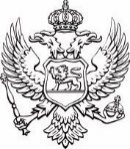 Vlada Crne Gore               Predsjednik VladeBroj: 01- 076/23-6669                                                                                                           Podgorica, 28.12.2023. godineKlub poslanika Bošnjačke strankePoslanik, g-din mr Ervin IbrahimovićPoslaničko pitanjeSjever Crne Gore ima ozbiljan potencijal za privredni razvoj, posebno u oblastima turizma, poljoprivrede i drvoprerade, koji bi mogao da da snažan zamah ukupnoj privredi Crne Gore i uspori i zaustavi demografsko pražnjenje sjevera.Šta Vaša Vlada planira da uradi u narednom periodu kako bi se iskoristili razvojni potencijali, dinamizirao razvoj i stvorili bolji uslovi za život i privređivanje na sjeveru Crne Gore, sa akcentom na opštine u kojima žive Bošnjaci, kao što su Rožaje, Plav, Gusinje, Petnjica, Berane, Bijelo Polje i Pljevlja?O D G O V O RUvaženi poslaniče Ibrahimoviću,Dozvolite da se najprije složim sa Vašom konstatacijom u vezi razvoja sjevera. Vjerujem da smo obojica, imajući u vidu naše porijeklo, najbolje svjesni potencijala sjevera i nažalost, jednako tako, višedecenijske zapostavljenosti ovog dijela Crne Gore. Složićemo se da je poražavajući podatak da je u 13 od 25 crnogorskih opština dominantno na Sjeveru evidentirano značajno manje stanovnika nego 2011. godine. To nije samo rezultat loših uslova života, već i posljedica izgubljene nade i vjere u bolju budućnost iz političkih pamfleta. Ovo je, između ostalog, jedan od razloga zašto je bilo važno da održimo Popis stanovništva i dobijemo podatke koji će adekvatnije usmjeriti razvojne politike. Poštovani poslaniče,Vraćam se na Vaše konkretno pitanje i koristim priliku da izrazim sopstveno uvjerenje da ćemo sjeverni region najbolje unaprijediti kada ga bolje povežemo sa ostatkom Crne Gore, a onda i sa regionom.Zato je apsolutni prioritet da do 2030. godine kompletiramo putnu infrastrukturu. Prvi korak u tom pravcu je nastavak izgradnje auto-puta, a kako sam najavio, plan je da na dionici od Mateševa do Andrijevice radove počnemo već u septembru, za šta je u 2024. godini planirano 90 mil. €.Dalja izgradnja putne infrastrukture značiće povezivanje sa ostalim regionalnim centrima: Prištinom, Skopljem i dalje Grčkom, a na drugoj strani preko Pljevalja sa Sarajevom i završetkom projekta autoputa preko Boljara sa Beogradom.Takođe, za lokalnu infrastrukturu planiran je iznos od oko 33 mil. €, gdje su dominantno projekti vezani za asfaltiranje i adaptaciju seoskih puteva i prigradskih naselja čime se želi pospješiti ruralni razvoj. Naš odnos prema sjeveru jasno je iskazan i u brojkama kroz budžet za narednu godinu. Naime, planirano je da 179 mil € od ukupno 240 mil € Kapitalnog budžeta bude usmjereno na projekte u sjevernom regionu. Treba imati u vidu i činjenicu da će izgradnja druge dionice autoputa, čija je procijenjena vrijednost 605 miliona eura, ali i završetak drugih velikih saobraćajnih projekata prepoznatih predloženim Zakonom o budžetu Crne Gore za 2024. godinu, poput izgradnje i rekonstrukcije dionica Lubnice-Jezerina (procijenjena 65 mil.€), Kolašin-Mojkovac (55 mil.€), Lepenac-Berane (36 mil.€), Barski most-Dobrakovo (20 mil.€), Plav–Bogićevica (29 mil.€), Rožaje-Špiljani (26 mil.€), Biševo-Vuča (19 mil.€), Petnjica-Bioča (11 mil.€), Pljevlja-Metaljka (18 mil.€), Vrulja-Miljakovići (9 mil.€) i tunela „Lokve“ (11 mil.€),   doprinijeti značajno boljem povezivanju sjevernog regiona sa centralnim i južnim regionom, ali posebno sa našim susjedima.Takođe, Vlada je predložila Skupštini izmjene regulatornog okvira za finansiranje lokalne samouprave zahvaljujući kojima će se za oko dodatnih 10 miliona eura povećati izdavajanja za opštine na sjeveru. Dozvolite mi da podsjetim i da će se mjere predviđene u oblasti penzijske reforme i povećanje minimalne penzije za oko 74 hiljade naših sugrađana, ali i predstojeće aktivnosti na uvećanju minimalne zarade, značajno odraziti na kvalitet života naših sugrađana širom zemlje, pa i na sjeveru. Osim navedenog, a kako ste i u Vašem pitanju posebno istakli sjever ima potencijal u oblasti poljoprivrede i drvoprerade.Svjesni tog potencijala Vlada će preko Ministarstva poljoprivrede, šumarstva i vodoprivrede za 2024. godinu definisati program mjera namjenjenih za poljoprivredu i ruralni razvoj u iznosu od preko 80 mil eura (nacionalnih i EU sredstava).Kroz tri glavna seta mjera: direktna plaćanja u poljoprivredi, mjere zajedničke organizacije tržišta i investicione mjere ruralnog razvoja, nastavićemo sa podrškom koje će se sprovoditi u cilju jačanja dohotka poljoprivrednog proizvođača, modernizacije proizvodnje, jačanja samoodrživosti snabdijevanja hranom, uvođenje inovacija i standarda kvaliteta u proizvodnju, te stvaranja uslova za pokretanje poslovanja u oblasti poljoprivrede i ruralnog turizma. Neizostavan segment podrške predstavljaju i izdvajanja za lokalnu infrastrukturu, te ulaganja u stvaranje uslova za pokretanje i razvoj seoskog turizma.Pored nacionalnih sredstva, veliki segment ulaganja predstavlja IPARD program, kojim se obezbjeđuju investicije kroz podršku za povećanje otpornosti poljoprivrednog sektora, kao i postepeno usklađivanje sa pravilima i standardima Evropske unije, kroz ostvarenje ekonomskih, socijalnih i ciljeva zaštite životne sredine. Takođe, u planu je da se počev od 2025. godine definišu područja sa posebnim ograničenjima u poslovanju, pa će poljoprivrednici sjevernih regija biti dodatno subvencionisani kroz sistem direktnih plaćanja.Informacije radi, u narednom periodu planiramo i sprovođenje novog GORA projekta, koji će biti implementiran na teritoriji 14 crnogorskih opština dominantno sa sjevera. Vrijednost projekta iznosi 10 miliona grant podrške, a cilj je upravo poboljšanje uslova na poljoprivrednim gazdinstvima u ruralnim područjima.U cilju jačanja savjetodavnih službi koje predstavljaju servis za crnogorske poljoprivredne proizvođače, ističem da smo se, pored postojećih centara na sjeveru - u Beranama, Bijelom Polju i Pljevljima, odlučili na otvaranje odjeljenja u Rožajama i Plavu, kako bi ove servise učinili pristupačnijima korisnicima iz ovih opština. Takođe, važno je napomenuti da se regionalne Kuće poljoprivrede otvaraju u Beranama i Pljevljima, čime ćemo dobiti administrativne centre u funkciji poljoprivrede objedinjene na jednom mjestu. Dakle, na ovaj način prepoznata je puna komplementarnost i konzistentnost odabranih mjera koje će se sprovoditi kroz Agrobudžet i IPARD program, što potvrđuje jasnu opredjeljenost Vlade Crne Gore da sprovodi strateške ciljeve u oblasti poljoprivrede i ruralnog razvoja i ujedno sprovodi usaglašavanje poljoprivredne politike sa EU agendom. Uvaženi poslaniče,Sve prethodno navedeno samo potvrđuje čvrstu opredijeljenost Vlade da stvori neophodne uslove za ubrzani razvoj i ostvarivanje svih potencijala opština sa sjevera Crne Gore, zaustavljanje negativnog trenda odliva stanovništa i postavljanje osnove za nove investicije i zapošljavanja.Bez pretenzije da izlistavamo sva obećanja i planove – želim vrlo jasno da poručim Vama i svim građanima na sjeveru Crne Gore da će 44. Vlada posvećeno i predano raditi na jačanju kvaliteta života svakog pojedinca. Taj pristup ovoga puta mora biti sistemski - kako bi dao rezultate na duže staže.Na tom putu ću, posebno cijeneći vaše višegodišnje iskustvo u ovoj oblasti, vrlo rado saslušati Vaše i sugestije kolega iz poslaničkog kluba Bošnjačke stranke. Siguran sam da ćemo u dijalogu kakav je iskazan tokom prethodna mjeseca, a na temelju koga smo uspjeli da pokrenemo brojne procese poput Popisa stanovništva, domaćinstva i stanova i napravimo značajne iskorake na planu evropske integracije Crne Gore - uspjeti da zajednički dođemo do rješenja koja će značiti bolju i razvijeniju Crnu Goru za sve naše građanke i građane.S poštovanjem, PREDSJEDNIK VLADE                                                                                                                     mr Milojko Spajić